Hot mealVegetablePotatoLove Joes Chicken WrapStaffStudentSmoked Haddock And Spring Onion Fishcakes With Dill Cream Sauce3.603.00Contains cereals containing gluten, sulphur dioxide, fish, milk
Cantonese Satay Beef3.603.00Contains cereals containing gluten, celery, crustaceans, soya, peanuts
StaffStudentBroccoli 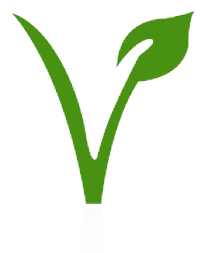 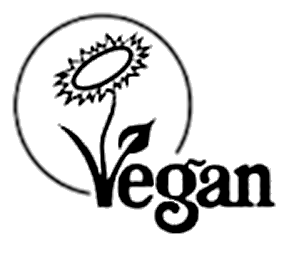 1.0085pRice 1.801.50StaffStudentChips 1.501.25Herb Vita Potatoes 1.501.25StaffStudentLamb Doner Kebab3.503.50Contains cereals containing glutenLouisiana Rice Burrito With BBQ Pulled Jackfruit 3.503.50Contains cereals containing gluten